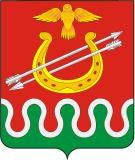 АДМИНИСТРАЦИЯ КРАСНОЗАВОДСКОГОСКОГО СЕЛЬСОВЕТАБОГОТОЛЬСКОГО РАЙОНАКРАСНОЯРСКОГО КРАЯ    ПОСТАНОВЛЕНИЕ  «25» октября 2019 года             с. Красный Завод                           № 36-ПП О С Т А Н О В Л Е Н И ЕОб организации парковочных мест  для инвалидов на территории Краснозаводского сельсоветаВ соответствии с Федеральным законом от 06.10.2003 года № 131-ФЗ  «Об общих принципах организации местного самоуправления в Российской Федерации», Федеральным законом от 24.11.1995 № 181-ФЗ «О социальной защите инвалидов в Российской Федерации», Федеральным законом от 12.01.1995 г. № 5-ФЗ «О ветеранах», СНиП 35-01-2001  «Доступность зданий и сооружений для маломобильных групп населения», утвержденных постановлением Госстроя Российской Федерации от 16.07.2001 № 73, законом Красноярского края от 23.11.2018г № 6-2193, на основании ст. 7 Устава Краснозаводского сельсовета. ПОСТАНОВЛЯЮ:1. Утвердить Положение «О дополнительных мерах по улучшению социального обслуживания инвалидов Великой Отечественной войны, других инвалидов и отдельных категорий граждан, имеющих транспортные средства» (прилагается).2. Выделить на территории Краснозаводского сельсовета, у здания администрации Краснозаводского сельсовета, парковочные места для инвалидов по адресу: Боготольский район, с. Красный Завод, ул. Центральная, 7. 3. Рекомендовать  организациям и учреждениям всех форм собственности, расположенным на территории Краснозаводского сельсовета, в том числе предприятиям торговли, сферы услуг, медицинским,  и культурно-зрелищным учреждениям выделить не менее 10 процентов мест (но не менее одного места) для парковки специальных автотранспортных средств инвалидов и обозначить их специальными символами, которые не должны занимать иные транспортные средства.4. Контроль за исполнением постановления оставляю за собой.5. Настоящее постановление опубликовать  в местном печатном органе «Сельский вестник» и разместить на официальном сайте администрации Боготольского района в сети Интернет www.bogotol-r.ru, на странице администрации Краснозаводского сельсовета.6. Постановление вступает в силу в день, следующий за днем его официального опубликования.Глава Краснозаводского сельсовета:                                                    Г.Н.КуцУТВЕРЖДЕНО                                                                                                 Постановлением администрации                                                                                                  от «25»10.2019 № 36-ППоложение«О дополнительных мерах по улучшению социального обслуживания инвалидов Великой Отечественной войны, других инвалидов и отдельных категорий граждан, имеющих транспортные средства»1. Общие положения1.1. Настоящее Положение разработано в соответствии с Федеральным законом от 06.10.2003 № 131-ФЗ «Об общих принципах организации местного самоуправления в Российской Федерации», Федеральным законом от 24.11.1995 № 181-ФЗ «О социальной защите инвалидов в Российской Федерации», Федеральным законом от 12.01.1995 № 5-ФЗ «О ветеранах», 1.2. На каждой стоянке (остановке) транспортных средств, в том числе около объектов социальной, инженерной и транспортной инфраструктур (жилых, общественных и производственных зданий, строений и сооружений, включая те, в которых расположены физкультурно-спортивные организации, организации культуры и другие организации), мест отдыха, выделяется не менее 10 процентов мест  (но не менее одного места) для бесплатной парковки транспортных средств, управляемых инвалидами I, II групп, а также инвалидами III группы в порядке, установленном Правительством Российской Федерации, и транспортных средств, перевозящих таких инвалидов и (или) детей-инвалидов. На указанных транспортных средствах должен быть установлен опознавательный знак «Инвалид». Порядок выдачи опознавательного знака «Инвалид» для индивидуального использования устанавливается уполномоченным Правительством Российской Федерации федеральным органом исполнительной власти. Указанные места для парковки не должны занимать иные транспортные средства.1.3. Места для парковки автотранспортных средств инвалидов не подлежат государственной регистрации как объекты недвижимости.2. Порядок выделения местдля парковки автотранспортных средств инвалидов.2.1. Размещение места для парковки автотранспортного средства  запрещается:2.1.1. На элементах благоустройства и озеленения;2.1.2. На проезжей части и тротуарах;2.1.3. На детских и спортивных площадках, в скверах.3. Заключительные положения.3.1. Настоящее Положение вступает в силу с момента его официального обнародования в местном печатном органе «Сельский Вестник»3.2. Изменения и дополнения в настоящее Положение вступают в силу после  обнародования.